БОЙОРОК                                                                                        РАСПОРЯЖЕНИЕ 24 март 2020 й.                                         № 07                                         24 марта 2020г.О временном введении в Администрации сельского поселения Байгузинский сельсовет муниципального района Янаульский район закрытого режима работыВ связи с угрозой распространения на территории Российской Федерации новой коронавирусной инфекции (2019-nCoV), в соответствии со статьей 14 Федерального закона от 21 декабря 1994 года № 68-ФЗ «О защите населения и территорий от чрезвычайных ситуаций природного и техногенного характера», а также в целях обеспечения соблюдения положений Федерального закона от 30 марта 1999 года № 52-ФЗ «О санитарно-эпидемиологическом благополучии населения», постановлений Главного государственного санитарного врача Российской Федерации от 24 января 2020 года № 2 «О дополнительных мероприятиях по недопущению завоза и распространения новой короновирусной инфекции, вызванной 2019- nCoV», от 2 марта 2020 года № 5 «О дополнительных мерах по снижению рисков завоза и распространения новой коронавирусной инфекции (2019-nCoV)», руководствуясь ч. 6 ст. 43 Федерального закона от 6 октября 2003 года № 131-ФЭ «Об общих принципах организации местного самоуправления в Российской Федерации», пунктом 2.1 Методических рекомендаций по режиму труда органов государственной власти, органов местного самоуправления и организаций с участием государства, направленных письмом Министерства труда и социальной защиты Российской Федерации от 16 марта 2020 года № 19-0/10/П-2262, в целях соблюдения требований и рекомендаций, предусмотренных Указом Главы Республики Башкортостан от 18 марта 2020 года № УГ-111:1. Временно ограничить личный прием граждан в Администрации сельского поселения Байгузинский сельсовет муниципального района Янаульский район (далее Администрации), рекомендовать обращаться в письменной форме, разместить данную информацию на стендах, официальных сайтах.2. Временно ввести специальный режим посещения Администрации, предусматривающий использование в приоритетном порядке электронного документооборота и технические средства связи для обеспечения служебного взаимодействия и ограничения доступа в Администрацию лиц, не являющихся работниками администрации.3. Обеспечить отмену всех служебных поездок сотрудников Администрации в страны с неблагоприятной обстановкой, связанной с распространением новой коронавирусной инфекции (2019-nCoV), если они не вызваны крайней необходимостью.4. Максимально сократить количество проводимых массовых мероприятий, в том числе деловых (межведомственных, рабочих совещаний, заседаний, конференций и т.п.), спортивных, культурных и развлекательных, и, по возможности, проводить их в видеоформате или без участников, допуская возможность проведения только чрезвычайно важных и неотложных мероприятий по отдельному распоряжению главы Администрации.5. При входе в здание Администрации организовать входную термометрию и не допускать к работе муниципальных служащих, работников с признаками респираторного заболевания.6. Обязать отстраненного муниципального служащего, работника вызвать врача и по итогам проинформировать своего непосредственного руководителя о результатах, в дальнейшем в ежедневном режиме по возможности информировать о своем состоянии здоровья и местонахождении;7. Организовать соблюдение установленных требований к условиям труда, обеспечивая достаточную циркуляцию воздуха. Обеспечить муниципальных служащих, работников в достаточном количестве и постоянной доступности средствами для дезинфекции рук;8. Организовать соблюдение муниципальными служащими, работниками правил гигиены:- мыть руки - с мылом и тёплой водой, не менее 15-20 секунд, всегда мыть руки перед едой;- чихать, прикрывая рот и нос салфеткой. Обязательно утилизировать ее после использования;- носить с собой дезинфицирующее средство для рук и регулярно применять его;- при появлении первых респираторных симптомов незамедлительно обратиться за медицинской помощью.9. Организовать проведение 2 раза в сутки качественной уборки с проведением дезинфекции дверных ручек, выключателей, поручней, перил, мест общего пользования, а также проводить дезинфекцию воздуха (рециркуляторы воздуха, УФ-облучатели бактерицидные).10. При планировании отпусков муиципальным служащим, работникам воздерживаться от посещения стран, где была выявлена новая коронавирусная инфекция (2019-nCoV).11. Обнародовать настоящее распоряжение на официальном сайте Администрации, в средствах массовой информации, на официальных страницах Администрации в социальных сетях. 12. Настоящее распоряжение действует со дня подписания.13. Контроль исполнения распоряжения оставляю за собой.ИО Главы сельского поселения                                               З.Ф.Хайдаршин БАШKОРТОСТАН  РЕСПУБЛИКАhЫЯHАУЫЛ  РАЙОНЫ МУНИЦИПАЛЬ РАЙОНЫНЫН БАЙFУЖА  АУЫЛ СОВЕТЫ АУЫЛ БИЛEМEhЕ  ХАКИМИEТЕ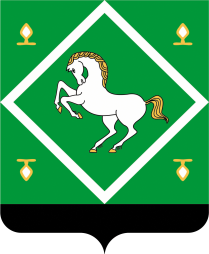 Администрация сельского поселения байгузинский сельсовет МУНИЦИПАЛЬНОГО  районаЯНАУЛЬСКИЙ РАЙОН РеспубликИ Башкортостан 